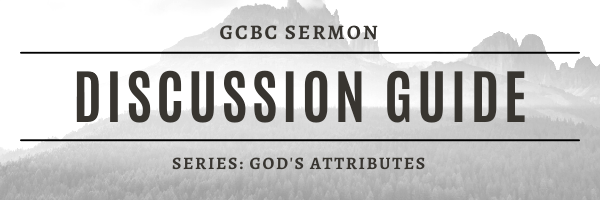 For further Application, Meditation and Conversation on today’s text:Date: 1/9/2022 – “God’s Attributes, Pt. 2: God The Jealous” (Ex. 34:14)1. From the message, what does the Bible mean when it says that God is a jealous God?2. Consider some of the Scripture passages about destructive human jealousy rooted in rage and folly (Job 5:2; Prov. 6:34; 14:20; 24:1; James 3:14, 16). How is God’s jealousy different in its source, motives, manner, and goals? 3. How does God’s jealousy help us to differentiate righteous human jealousy from unrighteous human jealousy? 4. Think of how the Spirit yearns for our friendship with God and convicts us of compromise: Or do you suppose it is to no purpose that the Scripture says, “He yearns jealously over the spirit that he has made to dwell in us”? (James 4:5 ESV). What things, habits, or people in your life hinder your friendship with God? 5. How does God’s holy jealousy relate to our need to humble ourselves and pursue holiness? 6. How does God’s holy jealousy relate to our call to love fellow believers and live in unity with one another? Some other Scripture passages on the jealousy of God include: Ex 9:16; Deut 4:23–25; 6:14–15; 29:18–20; 32:16, 21–22; 1 Kings 14:22–23; Ps 78:58; 79:5; Ezek 8:3, 5; 20:14; 23:25; 36:5; 38:19; Joel 2:18; Zeph 1:18; 3:8; Zech 1:14–16; 1 Cor 10:21–22; 2 Cor 11:2; and Heb 10:27.What to do right after the service to help “the Word dwell more richly,” within us (Colossians 3:16):1. Instead of rushing off after the service is over, or talking about the latest news, develop the habit of talking about the sermon with people after church. Start spiritual conversations by asking, “How did the Scripture challenge or speak to you today?” Or “what about God in the message encouraged you?”2. Encourage someone by sharing things you learned about God from His Word during the sermon. Make note of how your thinking has changed. Don’t let biblical teaching be a one-time event that fades from memory as soon as it is over (James 1:22-25). Choose one or two particular applications to share[Above from book Nine Marks of a Healthy Church Member]